PEDAGOJİK FORMASYON EĞİTİMİ SERTİFİKA PROGRAMINA İLİŞKİN DUYURU18.07.2022 tarihli (YÖK) Yükseköğretim Genel Kurul toplantısında alınan karar ile “Pedagojik Formasyon Eğitimi Sertifika Programına İlişkin Çerçeve ve Usul Esaslar”ın 5 maddesinin 2. Fıkrası  (Danıştay Sekizinci Dairesi’nin Yürütmeyi Durdurma kararı uyarınca Pedagojik Formasyon Eğitimi Sertifika Programına devam eden adayların statülerinin korunması şartıyla mahkeme sonucu nihai hale gelene kadar 2022-2023 eğitim öğretim yılından itibaren Rehberlik ve Psikolojik Danışmanlık alanı hariç)​ ibaresinin eklenmesinin uygun görüldüğü bildirilmiştir.Bu kapsamda 2022 – 2023 eğitim öğretim yılı için “Pedagojik Formasyon Eğitimi Sertifika Programına ilişkin Çerçeve Usul ve Esaslar”ın ilgili maddeleri kapsamında üniversitemiz senatosunca belirlenecek kontenjanlar ve kriterler çerçevesinde ve Üniversitemiz Yönetim Kurulunun programın açılması ve uygulanmasıyla ilgili kararlar alınmak üzere Fakültemizce gerekli çalışmalara başlanmıştır.Formasyon açılmasına ilişkin talepleriniz için telefon edilmemesi ve/veya dilekçe verilmemesi, e-posta gönderilmemesi, web sayfamızda yapılacak duyuruların takip edilmesiönemle duyurulur.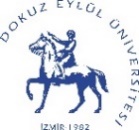 T.C.DOKUZ EYLÜL ÜNİVERSİTESİBUCA EĞİTİM FAKÜLTESİ DEKANLIĞI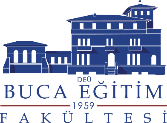 